АМАНАКСКИЕ                                             Распространяется    бесплатноВЕСТИ 08 декабря   2021г                                                                                                                                                              №74(500)ОФИЦИАЛЬНОИнформационный вестник Собрания представителей сельского поселения Старый Аманак муниципального района Похвистневский Самарской области          С О Б Р А Н И Е П Р Е Д С Т А В И Т Е Л Е Й     СЕЛЬСКОГО ПОСЕЛЕНИЯ       Старый АманакМУНИЦИПАЛЬНОГО РАЙОНА        ПОХВИСТНЕВСКИЙ   САМАРСКОЙ ОБЛАСТИ              четвертого созыва           Р Е Ш Е Н И Е      08.12.2021  №  49О внесении изменений в Положение о бюджетном устройстве и бюджетном процессе в сельском поселении Старый Аманак муниципального района Похвистневский Самарской области» Рассмотрев представленный Администрацией сельского поселения Старый Аманак муниципального района Похвистневский Самарской области проект решения Собрания представителей сельского поселения Старый Аманак муниципального района Похвистневский «О внесении изменений в Положение о бюджетном устройстве и бюджетном процессе в сельском поселении Старый Аманак муниципального района Похвистневский Самарской области» в соответствии с Бюджетным кодексом Российской Федерации, Собрание представителей сельского поселения  Старый Аманак муниципального района Похвистневский РЕШИЛО:1. Внести в Решение Собрания представителей сельского поселения Старый Аманак муниципального района Похвистневский Самарской области от 10.08.2020 №137 «Об утверждении Положения о бюджетном устройстве и бюджетном  процессе в сельском поселении Старый Аманак  муниципальном районе Похвистневский Самарской области» следующие изменения:1.1. В пункте 7 статьи 24 «Основные этапы составления проекта бюджета»:- абзац третий «перечень главных администраторов доходов бюджета»  исключить;- абзац четвёртый  «перечень главных администраторов источников финансирования дефицита бюджета» исключить.2.  Опубликовать настоящее Решение в средствах массовой информации.       3. Настоящее Решение вступает в силу со дня опубликования и применяется к правоотношениям, возникающим при составлении и исполнении бюджета сельского поселения Старый Аманак  муниципального района Похвистневский Самарской области, начиная с бюджета на 2022 год и на плановый период 2023 и 2024 годов.Глава сельского поселения                                                 Т.А. ЕфремоваПредседатель Собранияпредставителей поселения                                                      Е.П. ХудановОсторожно, угарный газ!В отопительный сезон, люди, желая комфортно согреться, долго топят печи, включают на всю мощь бытовые газовые котлы, системы отопления или газовые плиты, забывая о том, что любой огонь - потенциальный источник опасности.В период холодов возрастает не только количество пожаров, но и количество отравлений угарным газом, которые нередко приводят к гибели людей. Пожарно-спасательный отряд №35 противопожарной службы Самарской области информирует о том, как предотвратить опасность, и что делать, если кто-то все же пострадал.Угарный газ часто называют «коварным убийцей» — он не имеет ни цвета, ни запаха, не вызывает вообще никаких ощущений, для жертвы его присутствие так и остается незамеченным. При этом распространяется газ быстро, смешиваясь с воздухом без потери своих отравляющих свойств.Признаки отравления угарным газомСимптомы отравления могут заметно варьироваться в зависимости от степени поражения, общего состояния организма, имеющихся заболеваний и прочих обстоятельств. Появляются головокружение, головная боль, тошнота, рвота, шум в ушах, одышка, кашель и прочие симптомы.Состояние у пострадавшего бывает возбужденное, но в некоторых случаях наоборот наблюдается вялость и сонливость. Может отмечаться нарушение работы вестибулярного, расстройства слуха, зрения. Эти симптомы могут предшествовать потере сознания.При отравлениях средней тяжести и тяжелых весьма вероятны проблемы в работе сердечнососудистой системы. Возникают аритмия, падает артериальное давление, снижается температура тела. В подобной ситуации без своевременной медицинской помощи пострадавший может погибнуть от остановки сердца или инфаркта миокарда. Помощь при отравлении угарным газомПри легких отравлениях (если дело ограничилось головокружением и тошнотой) обычно бывает достаточно вывести человека на свежий воздух. Но до тех пор, пока его состояние полностью не придет в норму, наблюдайте, фиксируйте любые изменения, чтобы вовремя прийти на помощь, если потребуется. При тяжелых отравлениях и поражениях средней тяжести нужна срочная госпитализация.Чтобы предотвратить отравление угарным газом, необходимо:– Использовать только исправное оборудование. Трещины в печной кладке, засоренный дымоход способны привести к тяжелым последствиям;– Позаботиться о хорошей вентиляции. В квартирах отравления случаются как раз, в период отопительного сезона, желая комфортно согреться, люди используют газовые плиты;– Не закрывать печную заслонку, пока угли не прогорели полностью;– Автолюбителям не работать в гараже при работающем двигателе. Если вы попали в чрезвычайную ситуацию и вам нужна помощь обращайтесь по телефону: «112».Автор статьи: инструктор противопожарной профилактики ПСО №35 Наталия Кожевникова.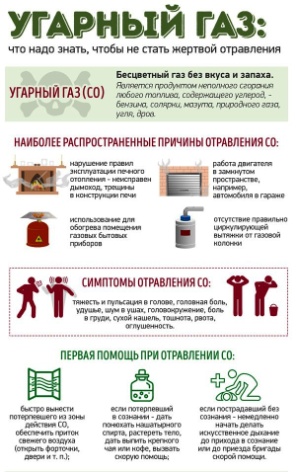 УЧРЕДИТЕЛИ: Администрация сельского поселения Старый Аманак муниципального района Похвистневский Самарской области и Собрание представителей сельского поселения Старый Аманак муниципального района Похвистневский Самарской областиИЗДАТЕЛЬ: Администрация сельского поселения Старый Аманак муниципального района Похвистневский Самарской областиАдрес: Самарская область, Похвистневский          Газета составлена и отпечатана                                                                район, село Старый Аманак, ул. Центральная       в администрации сельского поселения                                                        37 а, тел. 8(846-56) 44-5-73                                             Старый Аманак Похвистневский район                                                      Редактор                                                                                               Самарская область. Тираж 100 экз                                                      Н.А.Саушкина